REQUERIMENTO Nº 61/2019Requer informações sobre o parcelamento dos salários dos funcionários e o atraso do pagamento do mesmo. Senhor Presidente,Senhores Vereadores,  CONSIDERANDO que este vereador foi procurado por alguns funcionários públicos que afirmam que os salários estão sendo parcelados, principalmente por funcionários da área de saúde;CONSIDERANDO que é direito de todo trabalhador receber seu salário no dia do seu pagamento de forma integral conforme contrato de trabalho;CONSIDERANDO que, é de total responsabilidade do prefeito que seja feita uma administração de forma equilibrada , onde as contas se mantenham em dia assim como o salário dos funcionários REQUEIRO que, nos termos do Art. 10, Inciso X, da Lei Orgânica do município de Santa Bárbara d’Oeste, combinado com o Art. 63, Inciso IX, do mesmo diploma legal, seja oficiado o Excelentíssimo Senhor Prefeito Municipal para que encaminhe a esta Casa de Leis as seguintes informações: 1º) Qual o motivo dos salários dos funcionários estarem atrasados?2º) Desde quando a prefeitura municipal vem atrasando e/ou parcelando os salários de seus funcionários? 3º) Qual a ação que deverá ser tomada pela administração para que isso não se agrave  e não ocorra novamente?4º) Quais medidas a Secretaria Municipal de Saúde está tomando para reduzir o tempo de espera por consultas nas referidas UBS?5º) A administração esta cumprindo com a lei de responsabilidade fiscal atualmente modificada?Justificativa:Este vereador foi procurado por diversos funcionários públicos questionando sobre o motivo do parcelamento dos seus salários e no atraso do seu pagamento que deveria ter sido feito pela a administração publica desta cidade. Ainda nos foi passado a informação de que a administração estaria gastando mais do que pode pagar  e fazendo investimentos em outras ações, como carnaval por exemplo, do que pagar em dia o salario de seus funcionários. Plenário “Dr. Tancredo Neves”, em 14 de janeiro de 2.019.JOSÉ A. FERREIRADr. José-vereador-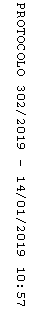 